VE SVĚTĚ ZVÍŘAT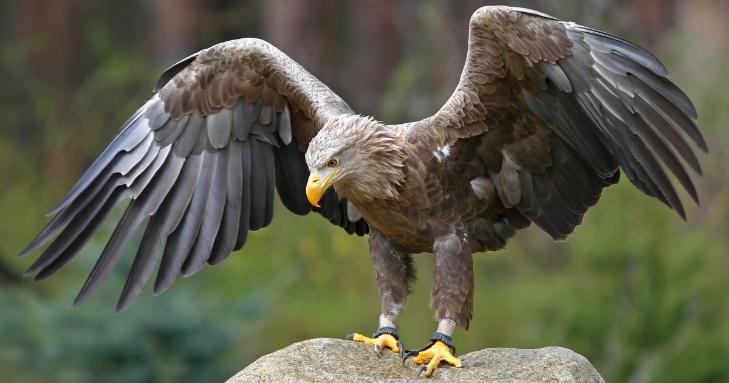 ZÁŘÍ Zvířata ve vzduchuNa odletu, dravci, v barvěStrom v měsíci – plodícíKrásy přírody obrazemPráce: dary podzimuAkce: stezka přírodouŘÍJEN 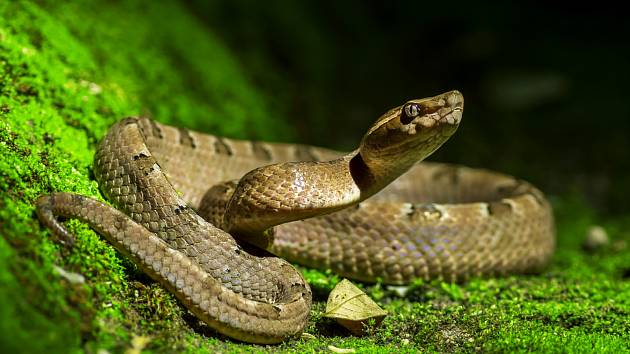 Zvířata v teráriuDruhy, v zoo, vybaveníStrom v měsíci – barevnýZájmy a zálibyPráce: drakAkce: diskotékaLISTOPAD 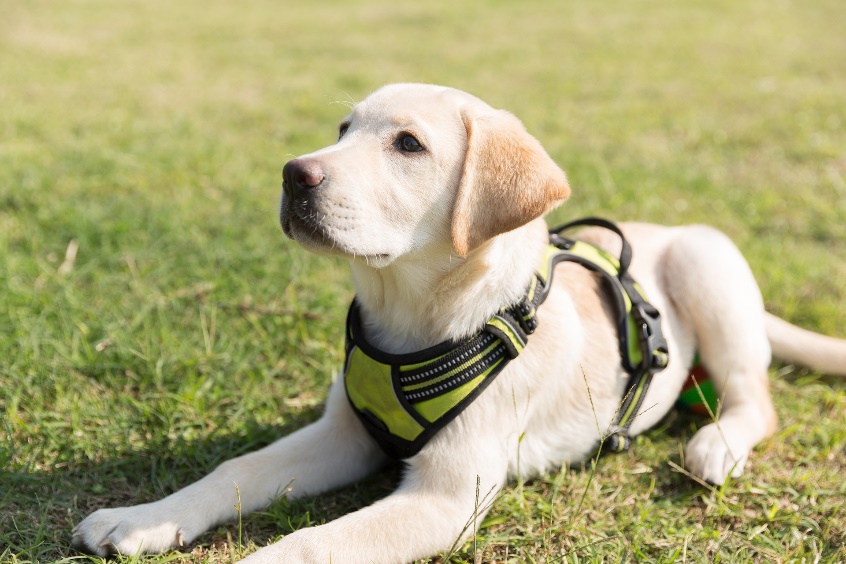 Zvířata ve služběCanisterapie a hipoterapie, záchranáři, výcvikStrom v měsíci – mokrýVoda a její koloběhPráce: světýlko Akce: nacvičování Mikulášské PROSINEC 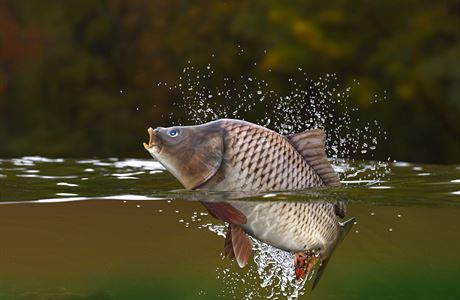 Zvířata ve znakuSymboly, erby, sportStrom v měsíci – vánoční Vánoce u nás a ve světěPráce: vánoční výzdobaAkce: Mikulášská besídkaLEDEN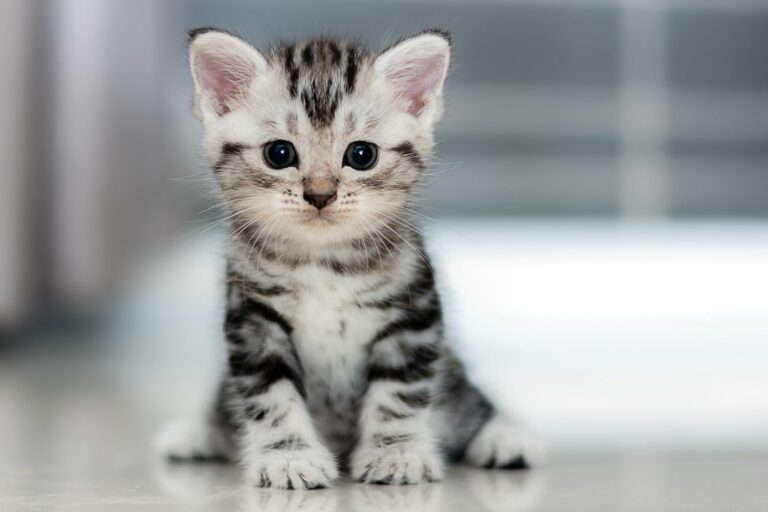 Zvířata v domácnostiMazlíčci, chovatelství, prezentace dětíStrom v měsíci – zasněžený Zimní sportyPráce: sněhulák Akce: Chcete být bonboniářem?ÚNOR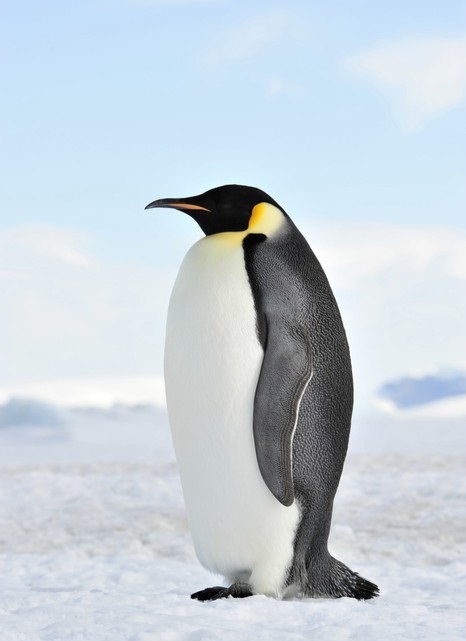 Zvířata v extrémních podmínkách Póly, pouště, v hlubináchStrom v měsíci – masopustníPřátelství Práce: ve víru karnevalu Akce: KarnevalBŘEZEN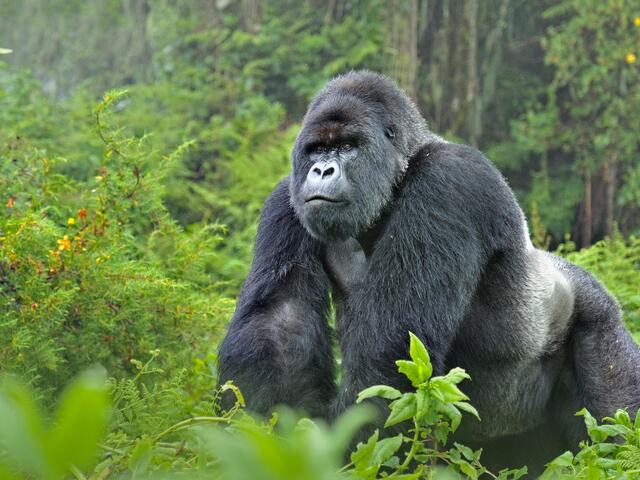 Zvířata v ohroženíVyhynulí, současnost, zooStrom v měsíci – zelenýVelikonoce u nás a ve světěPráce: velikonoční výzdobaAkce: Mistr TwistruDUBEN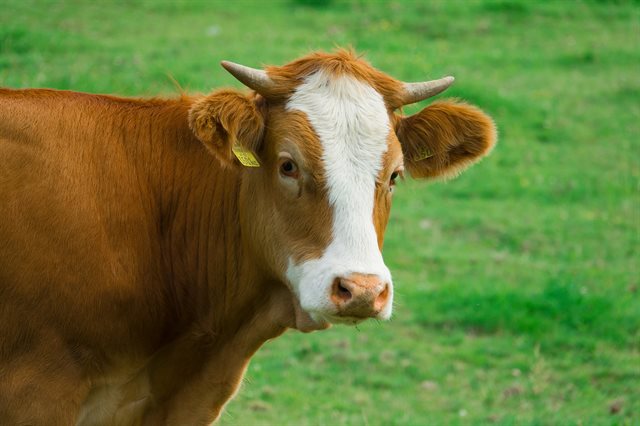 Zvířata v hospodářstvíHistorie, současnost, mláďátkaStrom v měsíci – jarníKulturní vyžití Práce: čarodějnice Akce: Slet čarodějnicKVĚTEN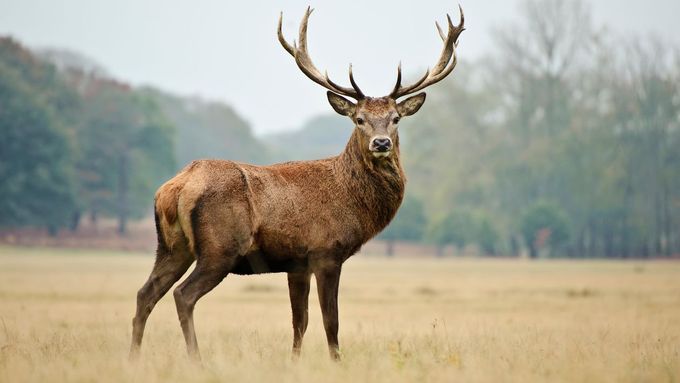 Zvířata v leseDruhy, historie, vlastní zkušenostStrom v měsíci – kvetoucíPohybem ke zdravíPráce: kyticeAkce: procházka lesemČERVEN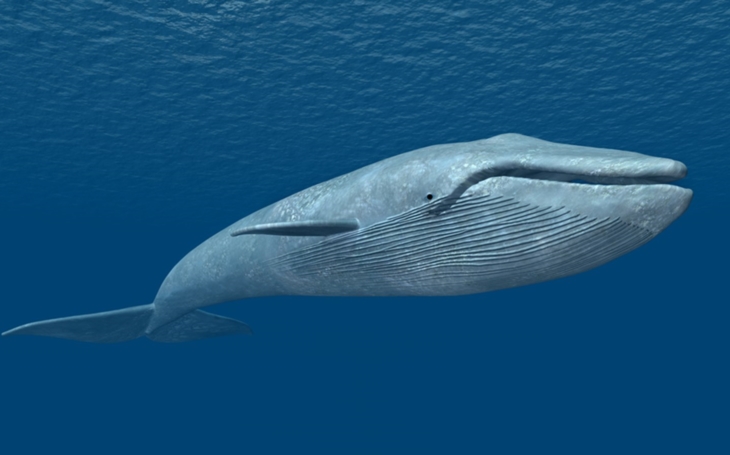 Zvířata ve voděMoře, rybolov, akváriumStrom v měsíci – letníMapy a turistikaPráce: totem létaAkce: kresba na chodníku